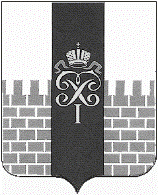 МЕСТНАЯ АДМИНИСТРАЦИЯМУНИЦИПАЛЬНОГО ОБРАЗОВАНИЯ ГОРОД ПЕТЕРГОФПОСТАНОВЛЕНИЕ 14.02.2017 года                                                                                                № 15Об утверждении Положения о порядке и сроках рассмотрения документов, необходимых для назначения, перерасчёта доплаты за стаж приостановления, возобновления, прекращения выплаты доплаты за стаж лицам, замещавшим муниципальные должности на постоянной основе в органах местного самоуправления муниципального образования город Петергоф и муниципальных органах внутригородского муниципального образования город Петергоф  	В соответствии с Законом Санкт-Петербурга от 21.12.2016 года № 741 -117 «О ежемесячной доплате к страховой пенсии по старости, страховой пенсии по инвалидности, пенсии за выслугу лет лицам, замещавшим муниципальные должности на постоянной основе в органах местного самоуправления и муниципальных органах внутригородских муниципальных образований Санкт-Петербурга» местная администрация муниципального образования город Петергоф ПОСТАНОВЛЯЕТ:       1. Утвердить Положение о порядке и сроках рассмотрения документов, необходимых для назначения, пересчёта доплаты за стаж, приостановления, возобновления, прекращения выплаты доплаты за стаж лицам, замещавшим муниципальные должности на постоянной основе в органах местного самоуправления муниципального образования город Петергоф и муниципальных органах внутригородского муниципального образования город Петергоф согласно приложению к настоящему Постановлению.2. Настоящее Постановление вступает в силу с даты его официального опубликования.Контроль за исполнением настоящего Постановления оставляю за собой. Глава местной администрации муниципального образования город Петергоф                             А.В. ШифманПриложение к постановлению местной администрациимуниципального образования город Петергоф«Об утверждении Положения о порядке и срокахрассмотрения документов, необходимых для назначения, пересчёта пенсионного обеспечения, приостановления, возобновления, прекращения выплаты пенсионного обеспечения лицам,замещавшим должности муниципальный службы в органах местного самоуправления муниципального образования город Петергоф и муниципальных органах внутригородского муниципального образования город Петергоф»от 14.02.2017 года № 15ПОЛОЖЕНИЕО порядке и сроках рассмотрения документов, необходимых для назначения, пересчёта доплаты за стаж, приостановления, возобновления, прекращения выплаты доплаты за стаж лицам, замещавшим муниципальные должности на постоянной основе в органах местного самоуправления муниципального образования город Петергоф и муниципальных органах внутригородского муниципального образования город ПетергофОбщие положения1.1. Положение о порядке и сроках рассмотрения документов, необходимых для назначения, пересчёта доплаты за стаж, приостановления, возобновления, прекращения выплаты доплаты за стаж лицам, замещавшим муниципальные должности на постоянной основе в органах местного самоуправления муниципального образования город Петергоф и муниципальных органах муниципального образования город Петергоф (далее-Положение) разработано в соответствии с Законом Санкт-Петербурга от 21.12.2016 года № 741-117 «О ежемесячной доплате к страховой пенсии по старости, страховой пенсии по инвалидности, пенсии за выслугу лет лицам, замещавшим муниципальные должности на постоянной основе в органах местного самоуправления и муниципальных органах внутригородских муниципальных образований Санкт-Петербурга» (далее Закон Санкт-Петербурга).1.2. Настоящее Положение определяет порядок и сроки рассмотрения местной администрацией муниципального образования город Петергоф (далее-местной администрацией) документов, необходимых для назначения, пересчёта доплаты за стаж, приостановления, возобновления, прекращения выплаты доплаты за стаж лицам, замещавшим муниципальные должности на постоянной основе в органах местного самоуправления муниципального образования город Петергоф и муниципальных органах внутригородского муниципального образования город Петергоф.2. Порядок и сроки рассмотрения документов, необходимых для назначения доплаты за стаж2.1. Заявление о назначении доплаты за стаж (далее-заявление) и документы, предусмотренные пунктом 2 статьи 7 Закона Санкт-Петербурга, рассматриваются местной администрацией при условии, что заявитель замещал муниципальную должность на постоянной основе перед увольнением с муниципальной должности в органах местного самоуправления внутригородского муниципального образования город Петергоф или муниципальных органах муниципального образования город Петергоф.2.2. В течении 10 (десяти) рабочих дней со дня регистрации заявления в местной администрации специалист, ответственный за ведение кадровой работы в местной администрации (далее- специалист местной администрации):2.2.1. проверяет представленные заявление и приложенные к нему документы на соответствие требованиям, установленным Законом Санкт-Петербурга (комплектность, правильность заполнения, достоверность и полноту представленных сведений);2.2.2. определяет в соответствии с действующим законодательством наличие либо отсутствие права на получение доплаты за стаж и условий реализации указанного права, в том числе: - право на получение доплаты за стаж, предусмотренного статьей 1 Закона Санкт-Петербурга, в том числе:- проверяет отсутствие факта установления в соответствии с законодательством Российской Федерации, законодательством Санкт-Петербурга, законодательством других субъектов Российской Федерации, муниципальными правовыми актами органов местного самоуправления других субъектов Российской Федерации доплат или иных выплат к пенсии, связанных с замещением государственных должностей Российской Федерации, государственных должностей Санкт-Петербурга, государственных должностей других субъектов Российской Федерации, должностей федеральной государственной гражданской службы и государственной гражданской службы Санкт-Петербурга, государственной гражданской службы других субъектов Российской Федерации, муниципальных должностей, должностей муниципальной службы в органах местного самоуправления муниципальных образований других субъектов Российской Федерации.2.3. При установлении факта отсутствия какого (их)-либо документов, указанных в пункте 2.1. настоящего Порядка, специалист местной администрации запрашивает недостающие документы.2.4. По результатам рассмотрения заявления и документов, указанных в пункте 2.1. настоящего Положения, специалист местной администрации подготавливает служебную записку, которую представляет главе местной администрации вместе с заявлением и документами для согласования.2.5. Глава местной администрации в течение семи рабочих дней согласовывает или не согласовывает представленную служебную записку, указанную в пункте 2.4. настоящего Положения визой, включающей личную подпись, дату визирования, а также мнение (согласие или несогласие).2.6. При условии согласования главой местной администрации служебной записки, подготовленной по результатам рассмотрения специалистом местной администрации заявления о назначении доплаты за стаж (далее-заявление) и документов, предусмотренных пунктом 2 статьи 7 Закона Санкт-Петербурга, специалист местной администрации в течение пяти рабочих дней готовит проект распоряжения местной администрации о назначении доплаты за стаж (далее – проект распоряжения) либо мотивированное письмо об отказе в назначении доплаты за стаж.2.7. Текст проекта распоряжения должен иметь вводную и распорядительную части.2.7.1. вводная часть проекта распоряжение должна содержать указание на Закон Санкт-Петербурга с указанием его наименования, даты принятия и номера.2.7.2. распорядительная часть проекта распоряжения обязательно должна содержать:- указание о назначении доплаты за стаж;- фамилию, имя, отчество лица, которому назначается доплата за стаж;- полное наименование муниципальной должности муниципальной службы в Санкт-Петербурге, в соответствии с должностным окладом по которой устанавливается размер доплаты за стаж;- размер назначаемой доплаты за стаж;- дата, с которой назначается доплата за стаж;- поручение о контроле исполнения распоряжения с указанием лица, на которое возлагается контроль.2.8. Местная администрации издает распоряжение о назначении доплаты за стаж в течение трех рабочих дней со дня изготовления проекта постановления, указанного в пункте 2.6. настоящего Положения.3. Порядок и сроки рассмотрения документов, необходимых для пересчёта доплаты за стаж, приостановления, возобновления, прекращения выплаты доплаты за стаж 3.1. Заявление и документы, необходимые для перерасчета доплаты за стаж, приостановления, возобновления и прекращения выплаты доплаты за стаж, рассматриваются в порядке, установленном разделом 2 настоящего Порядка. 3 .2. При рассмотрении документов специалист местной администрации проверяет наличие оснований для перерасчета доплаты за стаж, приостановления, возобновления, прекращения выплаты доплаты за стаж, установленных статьей 8 Закона Санкт-Петербурга. 3.3. Решение о перерасчете доплаты за стаж, приостановления, возобновления, прекращения выплаты доплаты за стаж оформляется распоряжением местной администрации. 3.4. Проект распоряжения местной администрации о перерасчете доплаты за стаж, приостановления, возобновления, прекращения выплаты доплаты за стаж обязательно должен содержать основание, в соответствии с которым принято решение о перерасчете доплаты за стаж, приостановлении, возобновлении или прекращения выплаты доплаты за стаж. 3.5. В случае получения сведений о смерти получателя доплаты за стаж местная администрация в течение двух рабочих дней со дня получения данной информации, издает распоряжение о прекращении выплаты доплаты за стаж.3.6. При возникновении оснований, влекущих приостановление, возобновление, прекращение выплаты доплаты за стаж, лицо, которому установлена доплата за стаж, или его законный представитель представляют сведения о наличии таких оснований в местную администрацию не позднее чем в пятидневный срок со дня их возникновения.